Please provide the following information in support of your application to the Postgraduate Certificate in Higher Education TeachingPlease give details of your present employment:Place an X in the appropriate boxHow many hours (approximately) will you be teaching in the current Academic Year?Please briefly describe your experience, to date, of teaching in higher education.Action you should now take:You must upload this completed supplementary form as part of your application via the postgraduate application portal. Please select the ‘Upload Document’ link which is located under the ‘Additional Information’ section of the application. 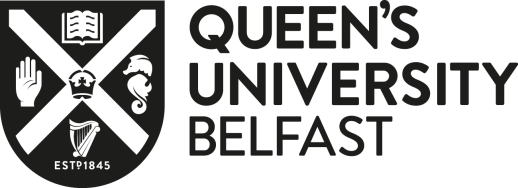 SCHOOL OF SOCIAL SCIENCES, EDUCATION AND SOCIAL WORKSUPPLEMENTARY APPLICATION FORMName:Email Address:    Start Date:   QUB Staff Number (if appropriate):   Is your post full-time or part-time?Full-timePart-time   Is your post permanent or temporary?PermanentTemporary   Are you a member of academic staff eg. Lecturer?YesNo   Is it a condition of your contract to complete during Probation?YesNo   Semester 1:   Semester 2:Please briefly describe your proposed teaching for the current Academic Year (e.g. modules involved with, type of class, level and number of students, role in assessing students)Is the above teaching all in a Queen’s context?YesNoIf no, please give detailsIf no, please give detailsIf no, please give detailsIf no, please give detailsIf no, please give detailsIf no, please give detailsIf no, please give details